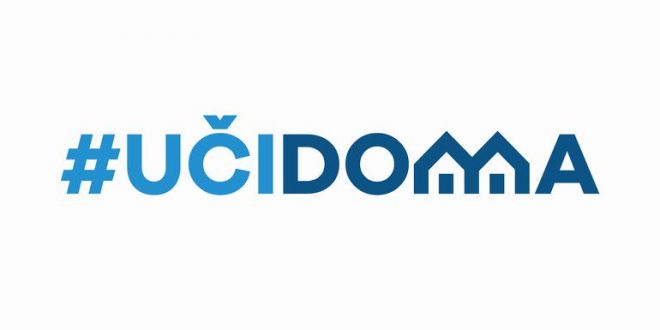 SEDMIČNI PLAN RADA PO PREDMETIMA ZA PERIOD 30.03.2020. – 03.04.2020.RAZRED I PREDMET:SEDMI RAZRED – ENGLESKI JEZIKNASTAVNIK/CI: RADOJKA VUKSANOVIĆRAZRED I PREDMET:SEDMI RAZRED – ENGLESKI JEZIKNASTAVNIK/CI: RADOJKA VUKSANOVIĆRAZRED I PREDMET:SEDMI RAZRED – ENGLESKI JEZIKNASTAVNIK/CI: RADOJKA VUKSANOVIĆRAZRED I PREDMET:SEDMI RAZRED – ENGLESKI JEZIKNASTAVNIK/CI: RADOJKA VUKSANOVIĆRAZRED I PREDMET:SEDMI RAZRED – ENGLESKI JEZIKNASTAVNIK/CI: RADOJKA VUKSANOVIĆDANISHODIAKTIVNOSTISADRŽAJ/POJMOVINAČIN KOMUNIKACIJEPONEDELJAK30.03.2020.pronađe tražene podatke iz teksta koji čita book str.54popunjavaju nastavne listiće koje dobijajucomparativessuperlativesučenici preko viber grupe dobijaju instrukcijeUTORAK31.03.2020.SRIJEDA01.04.2020.Uoči glavnu misaosuštinu tekstačitaju tekst "Fantastic Fashion"pronalaze comparative and superlativecomparatives superlativesučenici preko viber grupe dobijaju slike, linkove...ČETVRTAK02.04.2020.PETAK03.04.2020.Iznese svoj stav i obrazloži svoje mišljenjepišu dijalogcreating dialoguepriča, dijalog, intervjuusvako odjeljenje ima viber grupe sa nastavnikomPOVRATNA INFORMACIJA U TOKU SEDMICE